United Way Supplies OrderName: ________________________ Phone: _____________________Phone: ________________________ Email: _____________________Company: _________________________________________________Address: ___________________________________________________*Please fill out and send all order forms back to jnance@uwflorence.org*Check Out Our Supplies Selection Below!
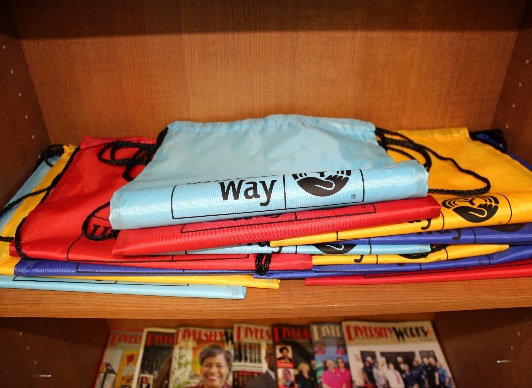 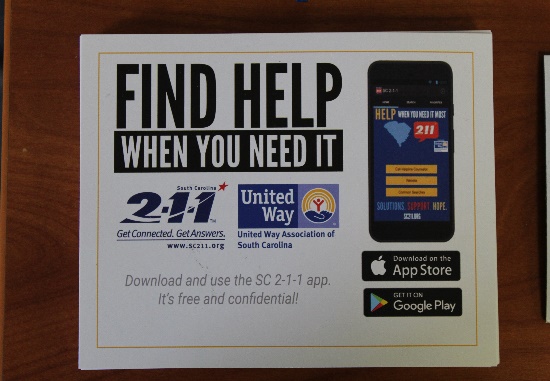 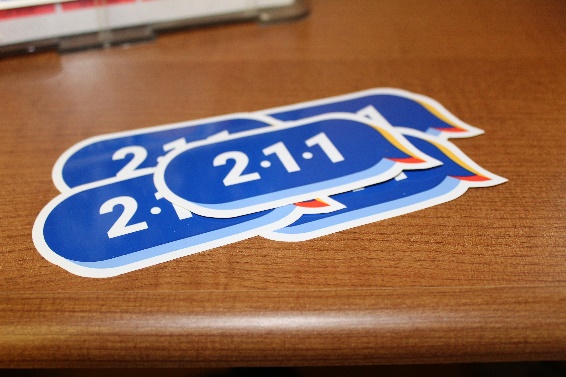 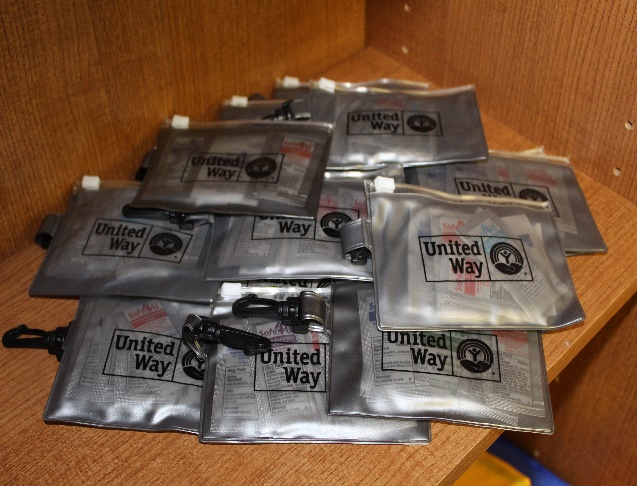 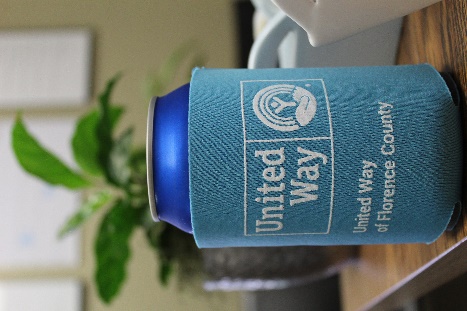 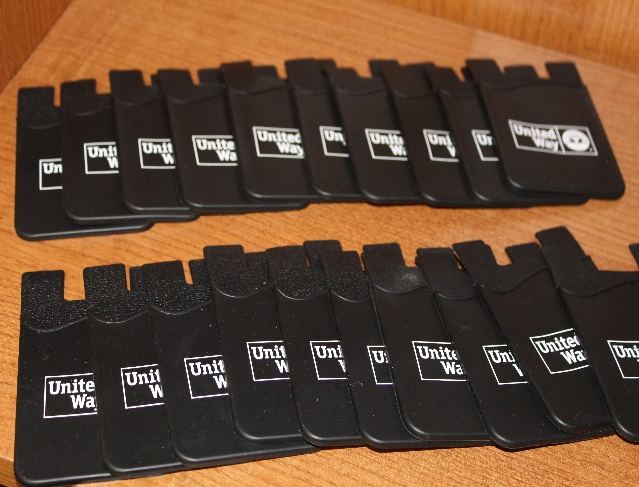 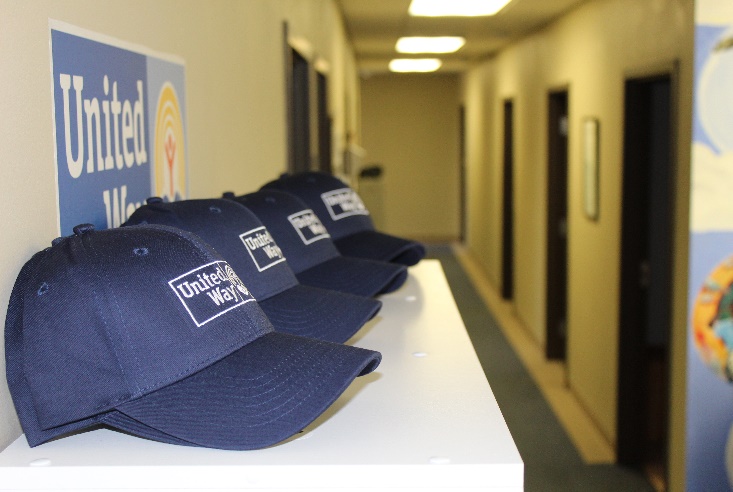 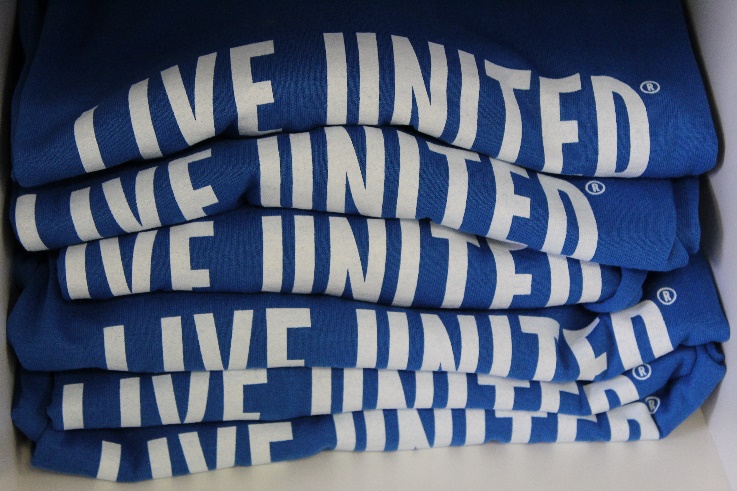 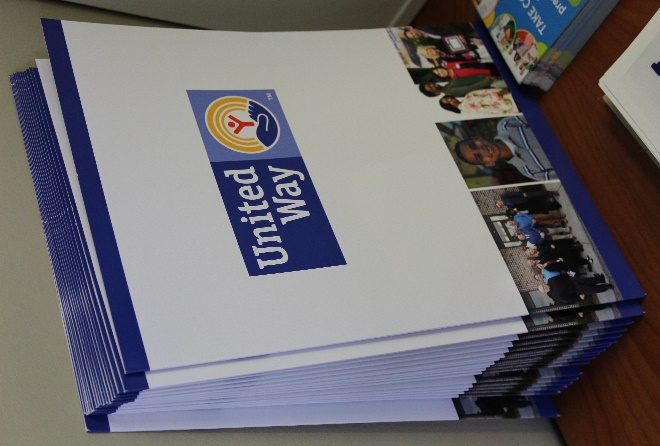 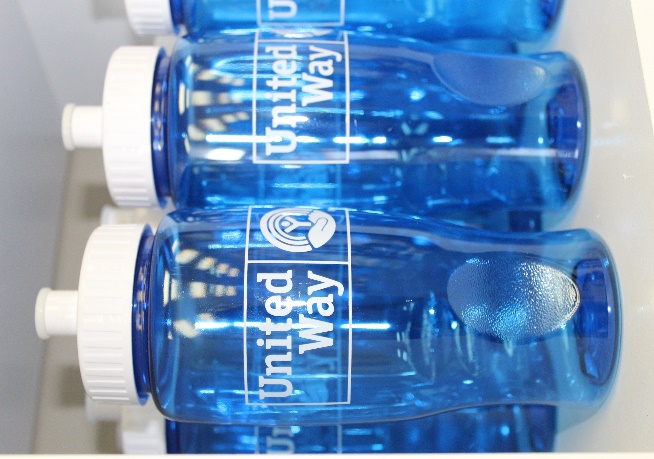 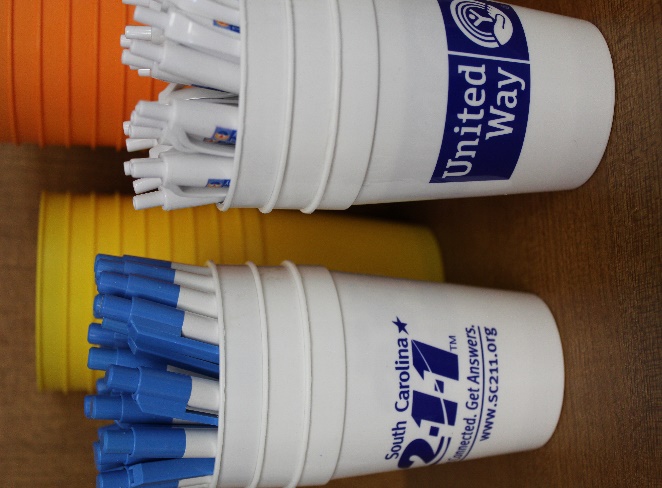 ItemQuantity211 Decal211 Info CardBalloonsBottlesCan KooziesCupsDrawstring BagFirst Aid PackHatsPensPhone ID HolderT-shirtsUnited Way “We Support” DecalFolders